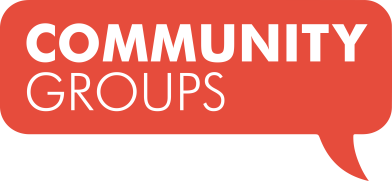 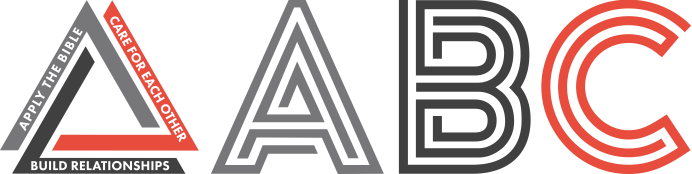 God’s Plan to Save The World	October 8, 2023Acts of the Church, Acts 1:1-11	Community Group Discussion QuestionsICEBREAKER (5-10 Minutes)Share your name and share a favorite movie, or movie genre.OPENING THE DISCUSSION (5-10 Minutes) – Have someone recap the message in about a minute or two and then ask the following questions:Encourage everyone to look at their notes from Sunday’s message. If they didn’t bring notes or use the app, encourage them to do that next week. As you look at the notes from Sunday’s message, what statement, scripture, or story stands out to you?What concepts or ideas from Sunday’s message would you like to explore further?Drew said the purpose of our life is to be a witness. What do you think of that statement? Drew shared 3 things we are to be a witness of: 1. Our need for a savior. 2. Christ’s death and resurrection. 3. The power of Christ in your life. What happens if we are missing one of these things?DIGGING DEEPER (10 Minutes) – ask everyone to follow along in their Bible or Bible app. You might consider looking up these passages online and sharing your screen to review them together. Read Acts 1:1-11.What stands out to you from this passage?As you look at these verses, what is the main idea Jesus wants His disciples to focus on?In what ways do we respond like the disciples in these verses?What hope does this passage give us in sharing our faith?How should Jesus’ words from this passage impact our day-to-day life? How should this passage shape the mission of the church?APPLYING IT (10-20 Minutes) – What is one step you can take to talk about Jesus with someone? (Ideas: schedule a meal or coffee, call them, invite them over, invite them to church, stop by their home, ask them questions about faith, invite to read the Bible/Gospels with you, invite them to watch ‘The Chosen’ with you, add your own.)How are you doing at being a witness for Christ? Where do you need to grow?